الخطة الأسبوعية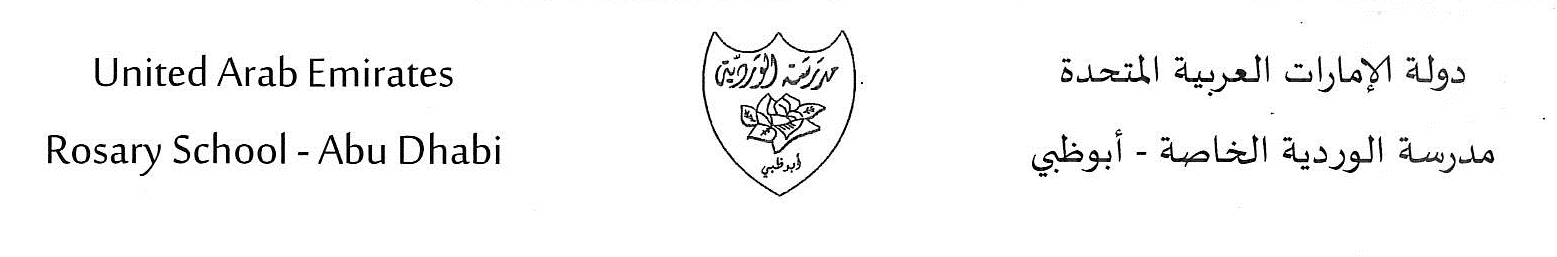 الفصل الأول للعام الدراسي 2018-2019الصف : الخامس الأساسي.الأسبوع الخامس من  30 سبتمبر إلى 4 أكتوبرالصف : الخامس الأساسي.الأسبوع الخامس من  30 سبتمبر إلى 4 أكتوبرالصف : الخامس الأساسي.الأسبوع الخامس من  30 سبتمبر إلى 4 أكتوبرالصف : الخامس الأساسي.الأسبوع الخامس من  30 سبتمبر إلى 4 أكتوبرالصف : الخامس الأساسي.الأسبوع الخامس من  30 سبتمبر إلى 4 أكتوبرالصف : الخامس الأساسي.الأسبوع الخامس من  30 سبتمبر إلى 4 أكتوبرالأعمال الصفية الأعمال الصفية الأعمال الصفية الأعمال الصفية الأعمال الصفية الأعمال الصفية الدرس الثالثالدرس الثالثالدرس الثالثالدرس الثالثالدرس الثالثالتربية الإسلاميةالأحد والاثنين : الكتابة – كتابة فقرة ( الأفكار1 ) الثلاثاء : كتابة فقرة  (الأفكار 2 ) الأربعاء : مراجعة خبرات لغوية   الخميس : إملاء نص خارجي الأحد والاثنين : الكتابة – كتابة فقرة ( الأفكار1 ) الثلاثاء : كتابة فقرة  (الأفكار 2 ) الأربعاء : مراجعة خبرات لغوية   الخميس : إملاء نص خارجي الأحد والاثنين : الكتابة – كتابة فقرة ( الأفكار1 ) الثلاثاء : كتابة فقرة  (الأفكار 2 ) الأربعاء : مراجعة خبرات لغوية   الخميس : إملاء نص خارجي الأحد والاثنين : الكتابة – كتابة فقرة ( الأفكار1 ) الثلاثاء : كتابة فقرة  (الأفكار 2 ) الأربعاء : مراجعة خبرات لغوية   الخميس : إملاء نص خارجي الأحد والاثنين : الكتابة – كتابة فقرة ( الأفكار1 ) الثلاثاء : كتابة فقرة  (الأفكار 2 ) الأربعاء : مراجعة خبرات لغوية   الخميس : إملاء نص خارجي اللغة العربيةأنماط الضرباستقصاء حل المسائل	نشاط عملي استخدام نماذج الضرب الجزئية وخاصية التوزيع )خاصية التوزيعأنماط الضرباستقصاء حل المسائل	نشاط عملي استخدام نماذج الضرب الجزئية وخاصية التوزيع )خاصية التوزيعأنماط الضرباستقصاء حل المسائل	نشاط عملي استخدام نماذج الضرب الجزئية وخاصية التوزيع )خاصية التوزيعأنماط الضرباستقصاء حل المسائل	نشاط عملي استخدام نماذج الضرب الجزئية وخاصية التوزيع )خاصية التوزيعأنماط الضرباستقصاء حل المسائل	نشاط عملي استخدام نماذج الضرب الجزئية وخاصية التوزيع )خاصية التوزيعالرياضياتالوحدة الثانية  : الآباء والأبناء ما تبقى من الدرس ( 1 ) : التكاثر الدرس ( 2 ) : دورة حياة النبات  الوحدة الثانية  : الآباء والأبناء ما تبقى من الدرس ( 1 ) : التكاثر الدرس ( 2 ) : دورة حياة النبات  الوحدة الثانية  : الآباء والأبناء ما تبقى من الدرس ( 1 ) : التكاثر الدرس ( 2 ) : دورة حياة النبات  الوحدة الثانية  : الآباء والأبناء ما تبقى من الدرس ( 1 ) : التكاثر الدرس ( 2 ) : دورة حياة النبات  الوحدة الثانية  : الآباء والأبناء ما تبقى من الدرس ( 1 ) : التكاثر الدرس ( 2 ) : دورة حياة النبات  العلوم   الاتحاد فى فكر زايد من ص 58 الى ص 66    الاتحاد فى فكر زايد من ص 58 الى ص 66    الاتحاد فى فكر زايد من ص 58 الى ص 66    الاتحاد فى فكر زايد من ص 58 الى ص 66    الاتحاد فى فكر زايد من ص 58 الى ص 66 الدراسات الاجتماعيةMaitriser les indicateurs de lieux.Titre : Dire son adresse.Les pronoms toniquesLivre page : 63Activités page : 30.Maitriser les indicateurs de lieux.Titre : Dire son adresse.Les pronoms toniquesLivre page : 63Activités page : 30.Maitriser les indicateurs de lieux.Titre : Dire son adresse.Les pronoms toniquesLivre page : 63Activités page : 30.Maitriser les indicateurs de lieux.Titre : Dire son adresse.Les pronoms toniquesLivre page : 63Activités page : 30.Maitriser les indicateurs de lieux.Titre : Dire son adresse.Les pronoms toniquesLivre page : 63Activités page : 30.اللغة الفرنسيةالخميسرياضيات ص 123-124الأربعاءرياضياتص 118الثلاثاءرياضيات ص 110الاثنينالأحداجتماعيات  حل ص 61 و ص 66         رياضيات ص 104-105الأحداجتماعيات  حل ص 61 و ص 66         رياضيات ص 104-105ملاحظات : يحل الطلاب واجبهم في مواد محددة حسب الجدول الدراسي لكل شعبة .ملاحظات : يحل الطلاب واجبهم في مواد محددة حسب الجدول الدراسي لكل شعبة .ملاحظات : يحل الطلاب واجبهم في مواد محددة حسب الجدول الدراسي لكل شعبة .ملاحظات : يحل الطلاب واجبهم في مواد محددة حسب الجدول الدراسي لكل شعبة .ملاحظات : يحل الطلاب واجبهم في مواد محددة حسب الجدول الدراسي لكل شعبة .ملاحظات : يحل الطلاب واجبهم في مواد محددة حسب الجدول الدراسي لكل شعبة .